Mode d’emploiAuteur.trice du message :Séléctionnez une des 8 cartes postales. Renseignez votre prénom*, qualité ( par exemple : étudiante, élève, animateur, militant associatif, bénévole) sexe, âge, ville et date. Ecrivez un message dans l’espace prévu à cet effet (vous pouvez l’imprimer ou écrire directement sur le fichier word).Envoyez le fichier par voie électronique à l’adresse indiquée.Variante : Vous pouvez également faire un dessin et le numériser (photographier ou scanner) et écrire votre message. Destinataire.trice du message : Renseignez votre prénom*, âge, ville,  établissement et sexe,Ecrivez votre réponse dans l’espace prévu à cet effet (vous pouvez l’imprimer ou écrire directement sur le fichier word).Envoyez le fichier par voie électronique à l’adresse indiquée. * obligatoire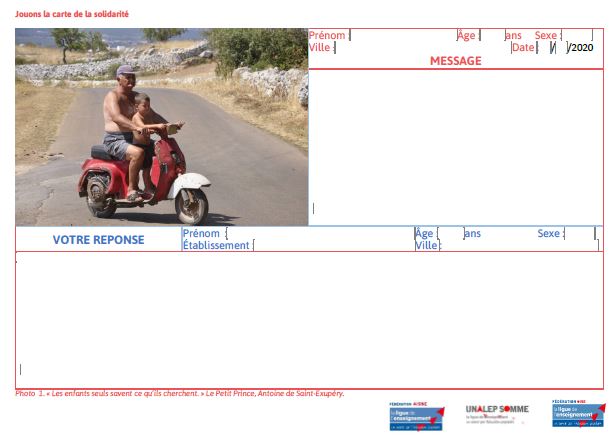 Photo  1. « Les enfants seuls savent ce qu’ils cherchent. » Le Petit Prince, Antoine de Saint-Exupéry.Les informations recueillies sur ce formulaire sont enregistrées dans un fichier informatisé par La Ligue de l’Enseignement FOL83 pour l’action « jouons la carte de la solidarité. La base légale du traitement est « Jouons la carte de la solidarité ».Les données collectées seront communiquées aux seuls destinataires suivants : établissements scolaires, association « petits frères des pauvres », Etablissements d’Hébergement pour Personnes Agées Dépendantes (EHPAD).Les données sont conservées pendant 6 mois.Vous pouvez accéder aux données vous concernant, les rectifier, demander leur effacement ou exercer votre droit à la limitation du traitement de vos données. Vous pouvez exercer ces droits à tout moment en adressant leur demande au responsable de traitement qu’elles peuvent contacter via l’adresse mail fhelye@laligue83.org, ou en joignant la demande par courrier à l’adresse suivante : Mr HELYE Franck., Service Education et Citoyenneté,.68 avenue Victor Agostini, 83000 ToulonConsultez le site cnil.fr pour plus d’informations sur vos droits.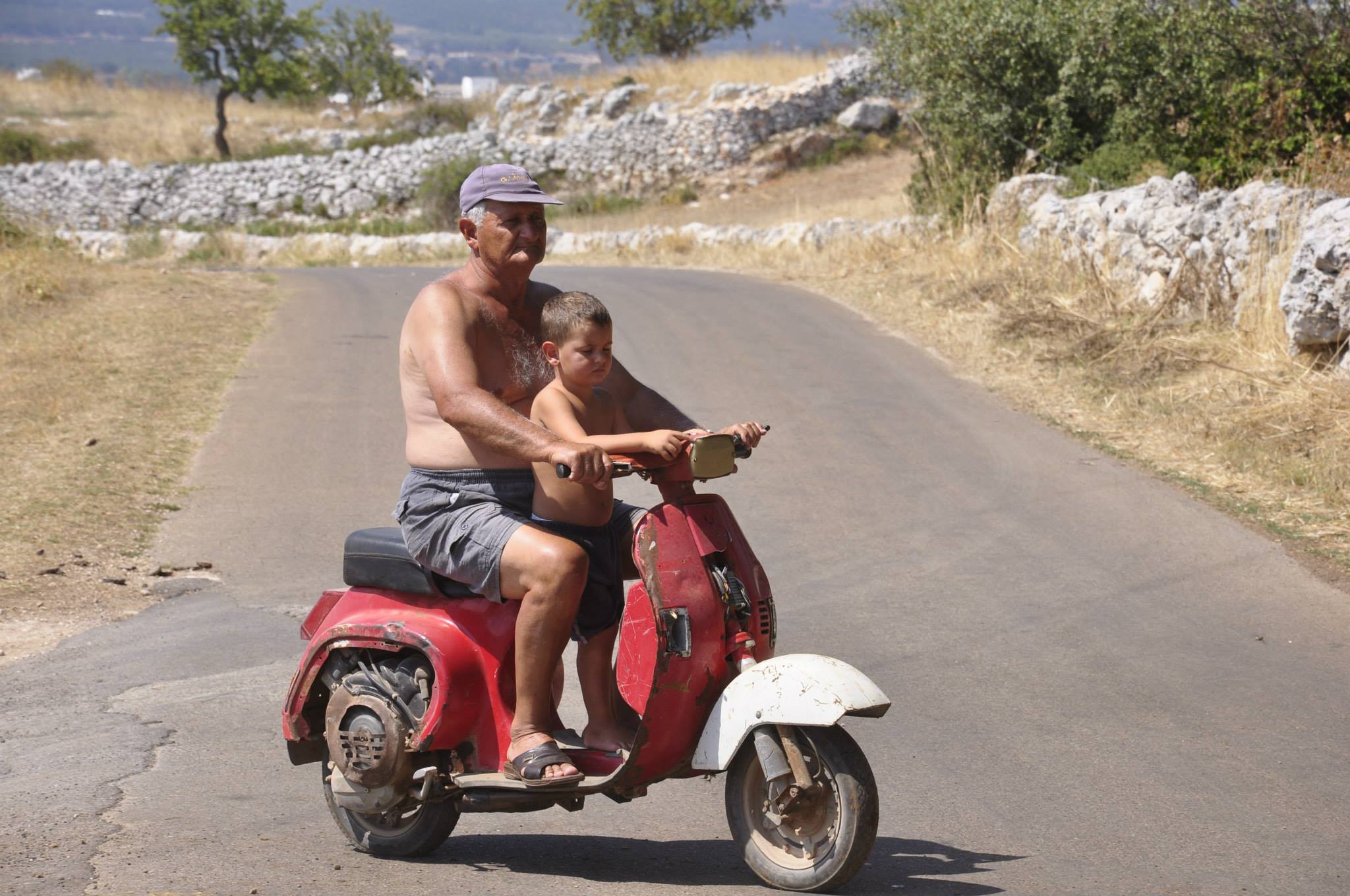 Prénom :                                                   Qualité :                                                           Ville :                                       Âge :             ans   Sexe :                   Date :      /     /2020MESSAGE VOTRE REPONSE Prénom  :                                                                                                   Âge :              ans                              Sexe :            Établissement :                                                                                     Ville :                                                             Prénom  :                                                                                                   Âge :              ans                              Sexe :            Établissement :                                                                                     Ville :                                                             